«Приключение Электроника»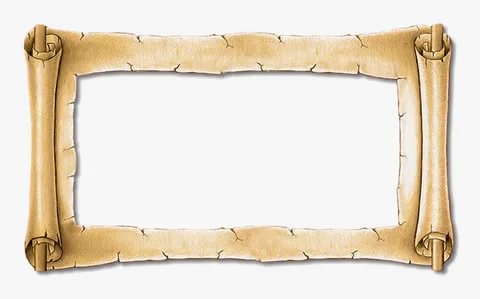 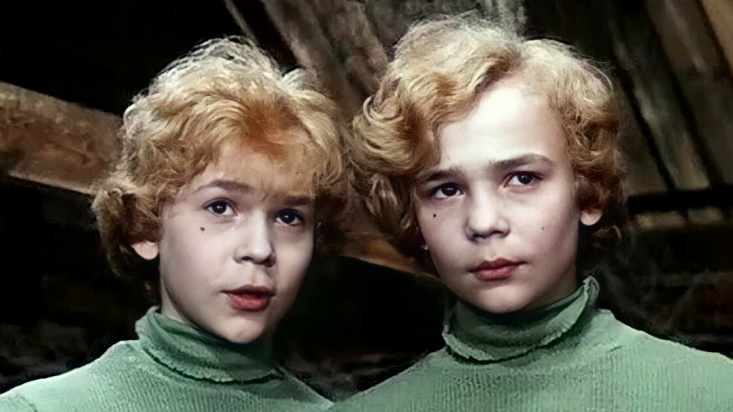 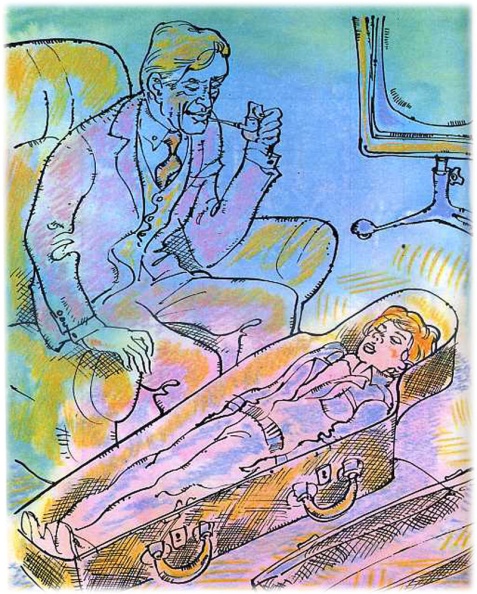 Почему Электроника привезли в чемодане? ______________________________________________________________________ Какой сюрприз хотел сделать профессор Громов своим коллегам?_________________________________________________________________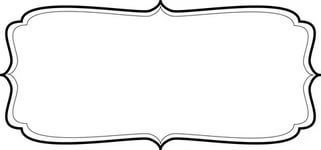 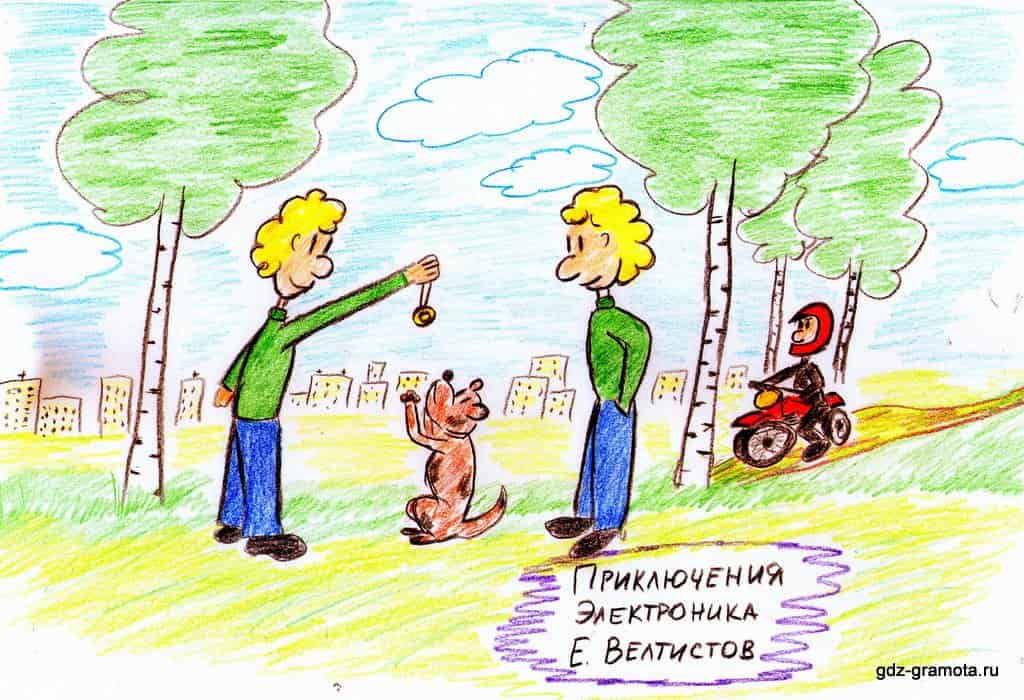 Сергей Сыроежкин — _____________________________________________Электроник — _____________________________________________________Профессор Громов — _____________________________________________Маша — __________________________________________________________(Мастер на все руки, учился смеяться, хотел стать человеком, весёлый, беззаботный и легкомысленный, талантливый учёный, добрый, но слегка рассеянный, наблюдательный, простодушный, ассистент профессора, заполошная, суетливая, эмоциональная, учился отвечать за свои поступки, хотел заменить себя роботом, умный, быстрый, ответственный)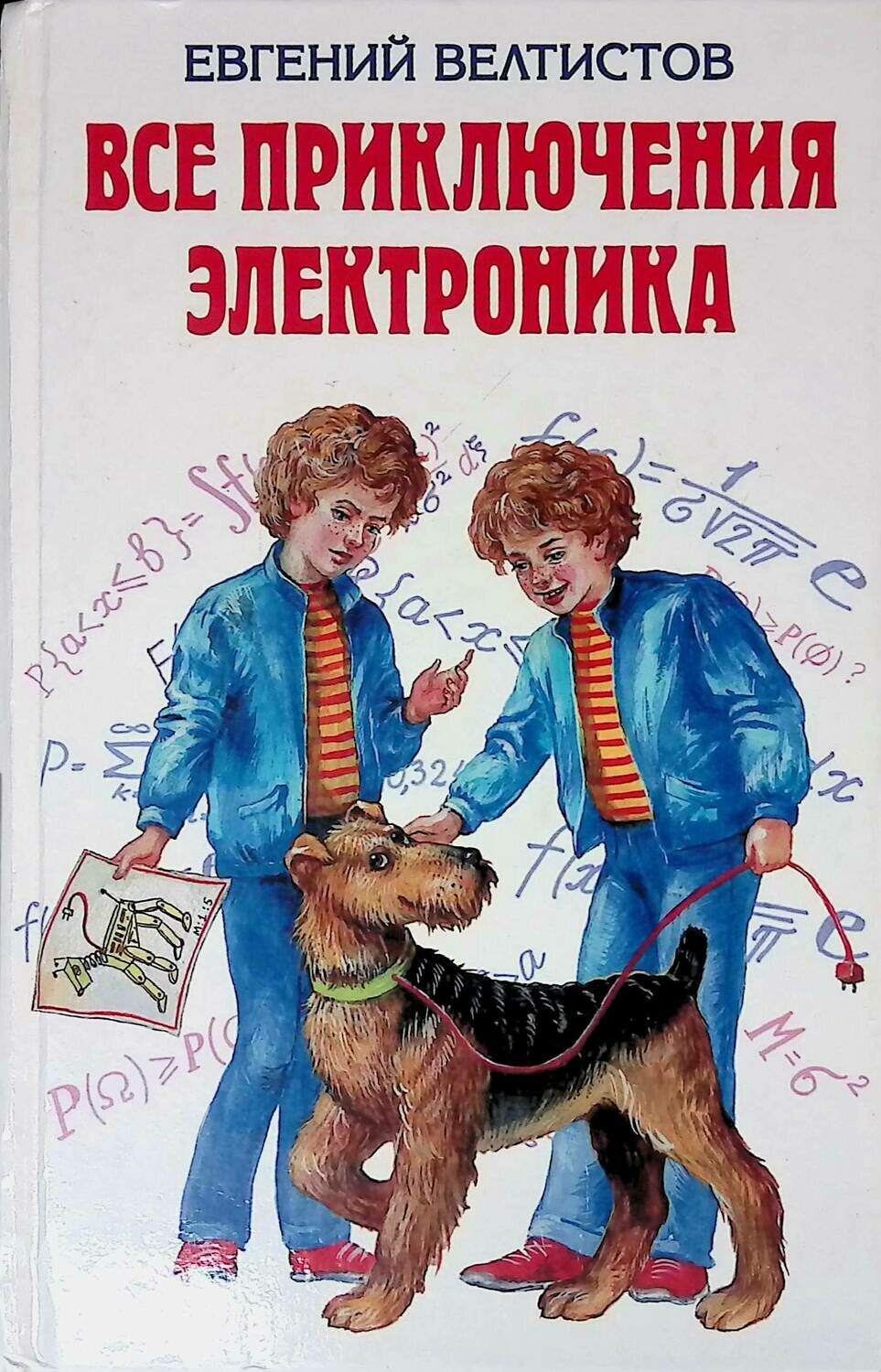 